ARTY SHOW 2017 // du 6 décembre 2017 au 6 janvier 2018 // un lèche-vitrine insolite en ville de La Chaux-de-Fonds L'art emprunte des chemins de traverse et se glisse dans la brèche de l'inattendu. Que vous fassiez simplement vos courses, soyez adepte du lèche-vitrine ou amateur d'art, Arty Show s'adresse à vous.Fidèle au concept d’Arty Show basé sur l’échange, d'un côté les vitrines offrent une devanture aux travaux d'artistes et de l'autre, la singularité des installations signalise les lieux commerciaux de façon inédite. Les commerçants mettent à disposition gratuitement leurs vitrines en contre-partie d’une mise en scène offerte par les artistes.VERNISSAGES le mercredi 6 décembre 2017 dès 18 heures en présence des artistes chez les 17 commerçants du parcours >>> http://www.arty-show.ch/portfolio/Le parcours-vitrines s’étend de la Place de la Gare à la Place de la Carmagnole et relie ainsi deux zones d’activité commerciale. Cette année, l'exposition des projets artistiques a lieu pendant un mois : de la Saint-Nicolas à l’Épiphanie. 
Côté création pour cette seconde édition // sculpture sur verre et jeu d'équilibre en transparence _ bijouterie contemporaine en lévitation _ réflexion autour du "jeans" _ rêveries aériennes photographiques _ enroulement de fil d'Ariane _ érotisme en pagaille _ coiffes monumentales féeriques _ installations délirantes de personnages ou d'objets de récupération et détournement de Père Noël _ peinture aquatique en approche psychédélique _ œuvres chimériques issues de la psyché et autres questions existentielles _ voyage sur toile ou papier photographique et révolution de robots contemplatifs // sous l’œil tenté des nains farceurs, le parcours s'annonce excitant !Le lèche-vitrine, encouragé par la généralisation et l’alignement de la vitrine-façade dans les rues commerçantes, offre une opportunité de grande visibilité. Il permet à l’art de se nicher dans la rue, proche de notre quotidien. Arty-Show s’adresse tant au passant furtif qu’au visiteur attentif et curieux à l'art.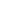 Cette collaboration artistico-commerciale met en lumière l’intérêt pour une entreprise de faire appel au monde de l’art, interroge sur la place des artistes dans ces échanges, et sur le rôle joué par chacun dans la diffusion de l’art.Nous relevons le défi de la prédiction iconoclaste de monsieur Wahrol. *Tous les grands magasins deviendront des musées et tous les musées deviendront des grands magasins*. 
Andy Wahrol //Dossier Pressearty-show.chfacebook